附件（一）：正面清單──嬰幼兒濕紙巾及搓手液港幣 150 元或以下嬰幼兒濕紙巾（按照品牌英文字母順序排列）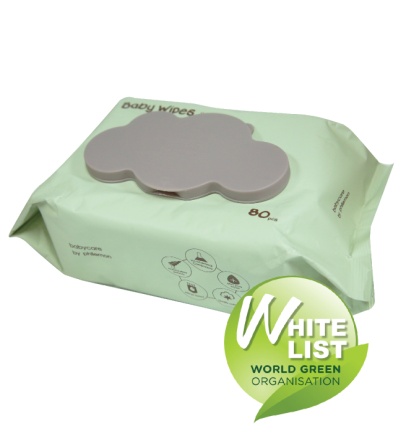 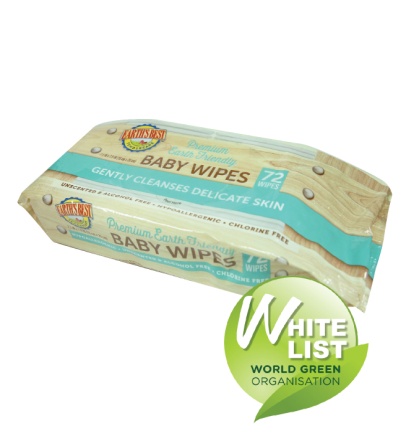 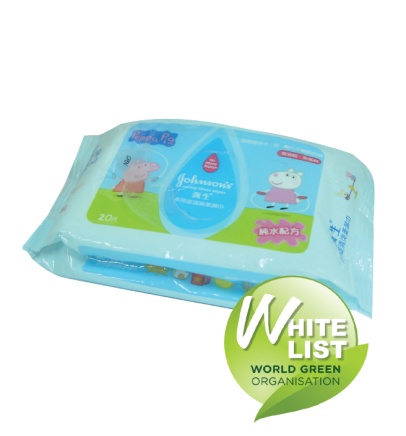 ≤ $ 150≤ $ 150≤ $ 150BabycareEarth's Best強生兒童濕紙巾 (手口)嬰兒濕紙巾多用途清爽柔濕巾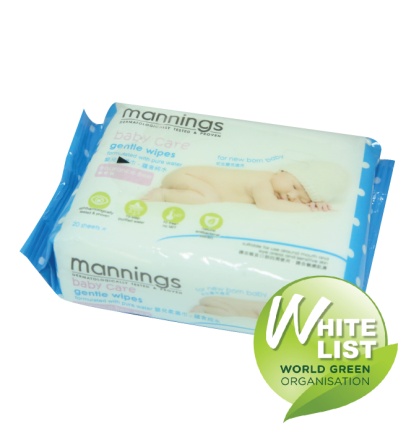 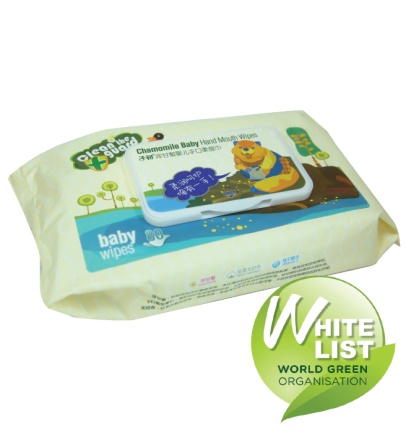 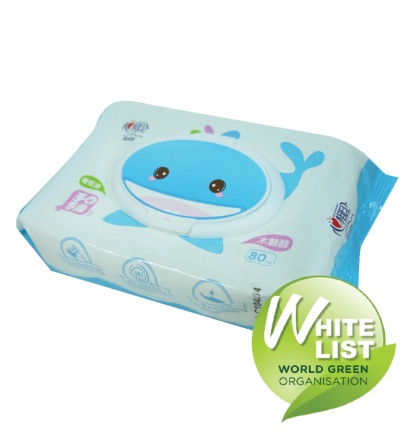 ≤ $ 150≤ $ 150≤ $ 150萬寧子初心相印嬰兒柔濕巾(初生嬰兒適用)洋甘菊嬰兒手口柔濕紙巾嬰兒手口濕紙巾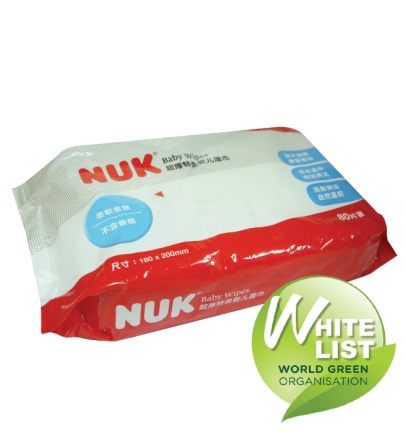 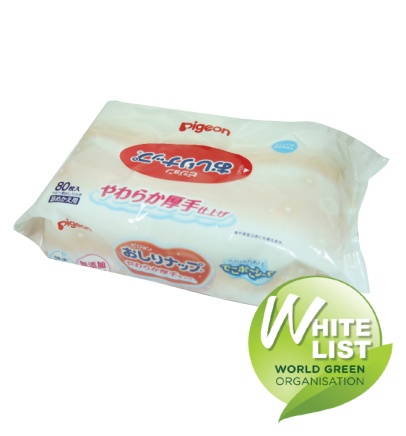 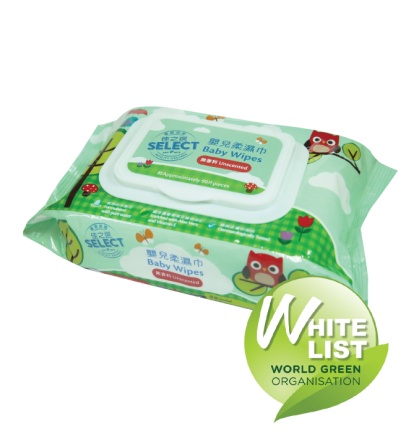 ≤ $ 150≤ $ 150≤ $ 150Nuk貝親佳之選超厚特柔嬰兒濕紙巾嬰兒水潤潔膚巾嬰兒柔濕巾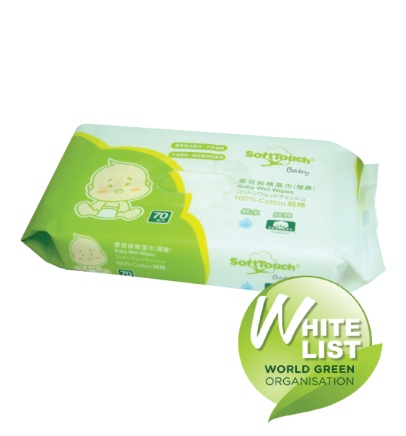 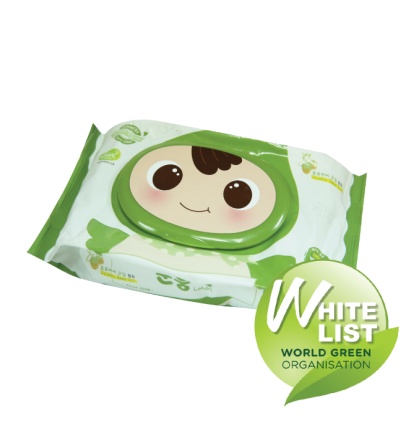 ≤ $ 150≤ $ 150SoftTouch順順兒嬰兒純棉濕巾-厚身頂級嬰兒濕紙巾搓手液（按照品牌英文字母順序排列）搓手液（按照品牌英文字母順序排列）搓手液（按照品牌英文字母順序排列）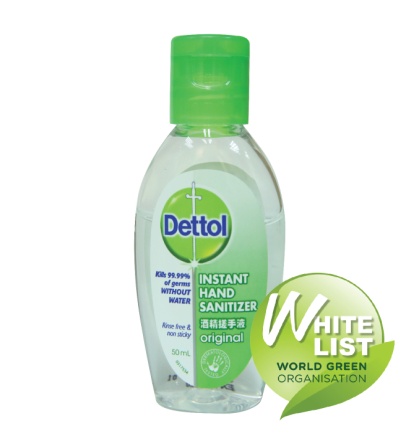 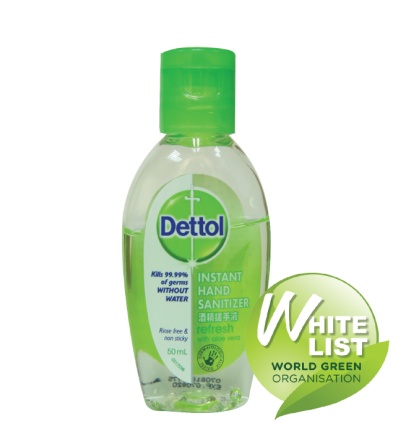 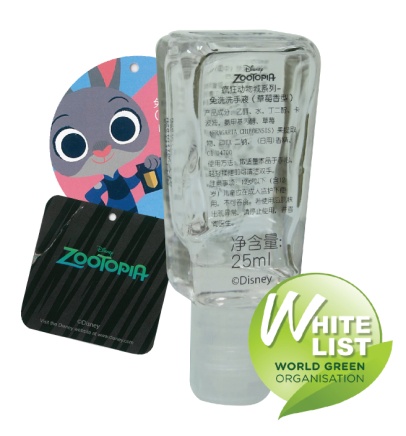 ≤ $ 150≤ $ 150≤ $ 150滴露滴露迪士尼酒精搓手液 (經典松木)酒精搓手液 (蘆薈)瘋狂動物城系列-免洗洗手液 (草莓香型)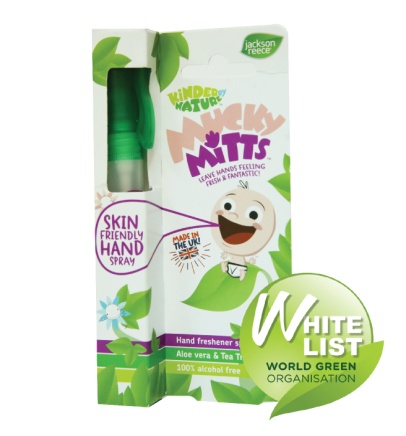 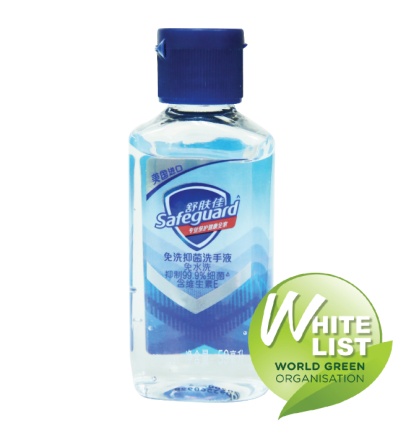 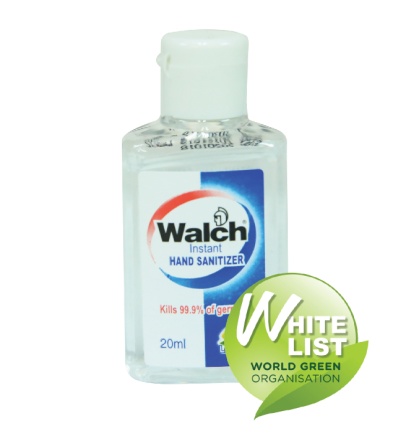 ≤ $ 150≤ $ 150≤ $ 150Jackson Reece舒膚佳威露士天然手部清新噴霧免洗抑菌洗手液免洗潔手液